ZGŁOSZENIE 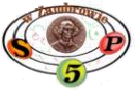 dziecka do I klasy Szkoły Podstawowej Nr 5 w Zambrowie na rok szkolny 2021/2022Dodatkowe, dołączone informacje o dziecku (stan zdrowia, orzeczenie lub opinia poradni psych.-pedagogicznej)nie             tak      ilość załączonych dokumentów: …….Oświadczenie o miejscu zamieszkania rodziców kandydata i kandydataOświadczam, że razem z moim dzieckiem zamieszkuję w obwodzie Szkoły Podstawowej Nr 5 w Zambrowie…………………………………………………………………………………………………………...………(dokładny adres zamieszkania)Zobowiązuję się niezwłocznie powiadomić Dyrekcję Szkoły o zmianie danych zawartych w zgłoszeniu. Jestem świadoma/y odpowiedzialności karnej za złożenie fałszywego oświadczenia. …………………………………………………(data i podpis ZgłaszającegoKLAUZULA INFORMACYJNA DOT. OCHRONY DANYCH OSOBOWYCHW związku z realizacją wymogów Rozporządzenia Parlamentu Europejskiego i Rady (UE) 2016/679 z dnia 27 kwietnia 2016r. 
w sprawie ochrony osób fizycznych w związku z przetwarzaniem danych osobowych i w sprawie swobodnego przepływu takich danych oraz uchylenia dyrektywy 95/46/WE (ogólne rozporządzenie o ochronie danych) informujemy, o zasadach przetwarzania danych osobowych Państwa i Państwa dzieci i o przysługujących w związku z tym prawach.Administratorem Państwa danych osobowych oraz Państwa dzieci jest:DYREKTOR SZKOŁY PODSTAWOWEJ NR 5 W ZAMBROWIEUL. PRYMASA STEFANA WYSZYŃSKIEGO 6A18-300 ZAMBRÓWW przypadku pytań dotyczących sposobu i zakresu przetwarzania danych, a także w celu realizacji przysługujących Państwu uprawnień, prosimy o kontakt z IOD za pomocą adresu mail: inspektorochronydanych@kowalczyk.proPaństwa dane osobowe zbierane i przetwarzane są w celu zgłoszenia dziecka do klasy pierwszej szkoły podstawowej na podstawie art. 133 ust. 1 oraz art. 151 Ustawy z dnia 14 grudnia 2016 r. Prawo oświatowe.Odbiorcą Państwa danych jest Gmina Miasto Zambrów oraz inne podmioty na podstawie obowiązujących przepisów prawa. Państwa dane osobowe od momentu pozyskania będą przechowywane przez okresy zgodne z Jednolitym Rzeczowym Wykazem Akt – maksymalny okres przechowywania danych wynosi 50 lat w przypadku księgi arkuszy ocen. W związku z przetwarzaniem danych przysługują Państwu następujące uprawnienia:-	prawo dostępu do własnych danych osobowych, w tym prawo do uzyskania kopii tych danych;-	prawo do sprostowania (poprawiania) danych, w przypadku, gdy dane osobowe są nieprawidłowe bądź niekompletne;-	w uzasadnionych przypadkach prawo do usunięcia oraz prawo do ograniczenia przetwarzania danych.  Podanie przez Panią/Pana danych osobowych jest obowiązkowe ze względu na w/w przepisy prawa. Ma Pani/Pan prawo wniesienia skargi do organu nadzorczego tj. Prezesa Urzędu Ochrony Danych Osobowych, gdy uznają Państwo, iż przetwarzanie danych osobowych, które Państwa dotyczą narusza przepisy ogólnego rozporządzenia o ochronie danych osobowych z dnia 27 kwietnia 2016r.Dane osobowe kandydata i rodziców:Dane osobowe kandydata i rodziców:Dane osobowe kandydata i rodziców:Dane osobowe kandydata i rodziców:Nazwisko i imię kandydataData urodzenia kandydataMiejsce urodzenia  kandydataPESEL kandydataImiona i nazwiska rodziców kandydata/prawnych opiekunówmatkiImiona i nazwiska rodziców kandydata/prawnych opiekunówojcaAdres poczty elektronicznej i numery telefonów rodziców kandydata (o ile posiadają).matkiadres e-mailAdres poczty elektronicznej i numery telefonów rodziców kandydata (o ile posiadają).matkitelefon do kontaktuAdres poczty elektronicznej i numery telefonów rodziców kandydata (o ile posiadają).ojcaadres e-mailAdres poczty elektronicznej i numery telefonów rodziców kandydata (o ile posiadają).ojcatelefon do kontaktuMIEJSCE NA ADNOTACJE URZĘDOWE (wypełnia Szkoła Podstawowa Nr 5 w Zambrowie)data i potwierdzenie wpłynięcia wniosku: